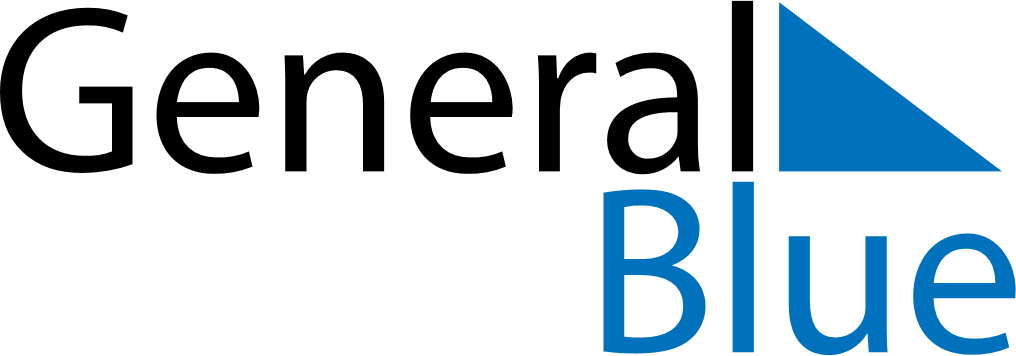 August 2025August 2025August 2025August 2025JapanJapanJapanMondayTuesdayWednesdayThursdayFridaySaturdaySaturdaySunday12234567899101112131415161617Mountain Day18192021222323242526272829303031